Всероссийская федерация танцевального спорта и акробатического рок-н-ролла                                  Комитет по физической культуре и спорту Тверской области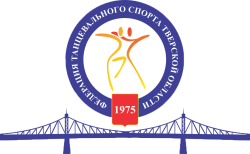 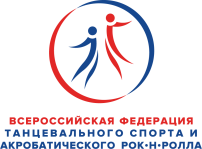                                 РОСО  «Федерация танцевального спорта Тверской области»                        Зимний кубок Верхневолжья 2023           Чемпионат и Первенство Тверской областиДля участия в соревнованиях  все спортсмены должны пройти бесплатную on-line регистрацию. On-line регистрация будет осуществляться с 5 по 11 января 2023 года на сайте ФТСАРР. Пары, не прошедшие регистрацию, не будут допущены к соревнованиям.  Программа соревнований с временем начала первых туров будет сформирована и опубликована 12 января 2023 года.Дата и место проведенияДата и место проведения15 января 2023 года15 января 2023 года15 января 2023 года15 января 2023 года15 января 2023 годаДата и место проведенияДата и место проведенияСпортивный комплекс «Планета», г. Тверь, Петербургское шоссе, 39Спортивный комплекс «Планета», г. Тверь, Петербургское шоссе, 39Спортивный комплекс «Планета», г. Тверь, Петербургское шоссе, 39Спортивный комплекс «Планета», г. Тверь, Петербургское шоссе, 39Спортивный комплекс «Планета», г. Тверь, Петербургское шоссе, 39Информационная поддержкаИнформационная поддержкаИнформационная поддержка: Орлова Марина,   +7 (904) 004-79-79,  orlova_tver@mail.ru                                                            Арсирий Александр, +7(910)648-17-38, Томашевская Анастасия +7(920)196-21-63Информационная поддержка: Орлова Марина,   +7 (904) 004-79-79,  orlova_tver@mail.ru                                                            Арсирий Александр, +7(910)648-17-38, Томашевская Анастасия +7(920)196-21-63Информационная поддержка: Орлова Марина,   +7 (904) 004-79-79,  orlova_tver@mail.ru                                                            Арсирий Александр, +7(910)648-17-38, Томашевская Анастасия +7(920)196-21-63Информационная поддержка: Орлова Марина,   +7 (904) 004-79-79,  orlova_tver@mail.ru                                                            Арсирий Александр, +7(910)648-17-38, Томашевская Анастасия +7(920)196-21-63Информационная поддержка: Орлова Марина,   +7 (904) 004-79-79,  orlova_tver@mail.ru                                                            Арсирий Александр, +7(910)648-17-38, Томашевская Анастасия +7(920)196-21-63Правила проведенияПравила проведенияВ соответствии с Правилами ФТСАРР В соответствии с Правилами ФТСАРР В соответствии с Правилами ФТСАРР В соответствии с Правилами ФТСАРР В соответствии с Правилами ФТСАРР Награждение победителейНаграждение победителейкубок, медали, грамоты -  для победителей;   грамоты, медали - для призёров;- грамоты -   для финалистов. кубок, медали, грамоты -  для победителей;   грамоты, медали - для призёров;- грамоты -   для финалистов. кубок, медали, грамоты -  для победителей;   грамоты, медали - для призёров;- грамоты -   для финалистов. кубок, медали, грамоты -  для победителей;   грамоты, медали - для призёров;- грамоты -   для финалистов. кубок, медали, грамоты -  для победителей;   грамоты, медали - для призёров;- грамоты -   для финалистов. СудьиСудьиСудейская коллегия, аттестованная ФТСАРРСудейская коллегия, аттестованная ФТСАРРСудейская коллегия, аттестованная ФТСАРРСудейская коллегия, аттестованная ФТСАРРСудейская коллегия, аттестованная ФТСАРРРегистрацияРегистрацияПо квалификационным книжкам спортсменов, мед. справкам, договорам о страховании от несчастных случаев. Спортсмены СВД, не предоставившие при регистрации Медицинскую справку с допуском к участию в соревнованиях и страховой полис (если данные о нем отсутствуют в базе данных ФТСАРР на день проведения соревнований) НЕ БУДУТ ДОПУЩЕНЫ К УЧАСТИЮ В СОРЕВНОВАНИЯХ. Начало:   за  2 часа до начала отделения Окончание:  за  30 мин. до начала отделенияПо квалификационным книжкам спортсменов, мед. справкам, договорам о страховании от несчастных случаев. Спортсмены СВД, не предоставившие при регистрации Медицинскую справку с допуском к участию в соревнованиях и страховой полис (если данные о нем отсутствуют в базе данных ФТСАРР на день проведения соревнований) НЕ БУДУТ ДОПУЩЕНЫ К УЧАСТИЮ В СОРЕВНОВАНИЯХ. Начало:   за  2 часа до начала отделения Окончание:  за  30 мин. до начала отделенияПо квалификационным книжкам спортсменов, мед. справкам, договорам о страховании от несчастных случаев. Спортсмены СВД, не предоставившие при регистрации Медицинскую справку с допуском к участию в соревнованиях и страховой полис (если данные о нем отсутствуют в базе данных ФТСАРР на день проведения соревнований) НЕ БУДУТ ДОПУЩЕНЫ К УЧАСТИЮ В СОРЕВНОВАНИЯХ. Начало:   за  2 часа до начала отделения Окончание:  за  30 мин. до начала отделенияПо квалификационным книжкам спортсменов, мед. справкам, договорам о страховании от несчастных случаев. Спортсмены СВД, не предоставившие при регистрации Медицинскую справку с допуском к участию в соревнованиях и страховой полис (если данные о нем отсутствуют в базе данных ФТСАРР на день проведения соревнований) НЕ БУДУТ ДОПУЩЕНЫ К УЧАСТИЮ В СОРЕВНОВАНИЯХ. Начало:   за  2 часа до начала отделения Окончание:  за  30 мин. до начала отделенияПо квалификационным книжкам спортсменов, мед. справкам, договорам о страховании от несчастных случаев. Спортсмены СВД, не предоставившие при регистрации Медицинскую справку с допуском к участию в соревнованиях и страховой полис (если данные о нем отсутствуют в базе данных ФТСАРР на день проведения соревнований) НЕ БУДУТ ДОПУЩЕНЫ К УЧАСТИЮ В СОРЕВНОВАНИЯХ. Начало:   за  2 часа до начала отделения Окончание:  за  30 мин. до начала отделенияДопуск тренеровДопуск тренеровБесплатно, по списку тренеров, пары которых заняты в турнире.Бесплатно, по списку тренеров, пары которых заняты в турнире.Бесплатно, по списку тренеров, пары которых заняты в турнире.Бесплатно, по списку тренеров, пары которых заняты в турнире.Бесплатно, по списку тренеров, пары которых заняты в турнире.Счётная комиссияСчётная комиссияДавыдова Елена, г. Москва Давыдова Елена, г. Москва Давыдова Елена, г. Москва Давыдова Елена, г. Москва Давыдова Елена, г. Москва 	№Возрастная категорияВозрастная категорияВозрастТанцыНачало регистр.Начало соревн.1-3Дети - 1Дети - 12014-2016 г.р.Первенство Тверской области, Сокращённое двоеборье,   ST, LA4-6Дети-2Дети-22012-2013 г.р.Первенство Тверской области, Сокращённое двоеборье,   ST, LA 7-9Юниоры – 1Юниоры – 120010-2011 г.рПервенство Тверской области, ST, LA, Двоеборье10-12Юниоры – 2Юниоры – 22008-2009г.р.Первенство Тверской области, ST, LA, Двоеборье13-15МолодёжьМолодёжь2005-2007 г.р.Первенство Тверской области, ST, LA, Двоеборье16-18Молодёжь-2Молодёжь-22003-2007 г.р. Первенство Тверской области, ST, LA, Двоеборье19-21ВзрослыеВзрослые2003 г.р и старшеЧемпионат Тверской области,    ST, LA, Двоеборье